                             FORMULARZ ZGŁOSZENIOWY 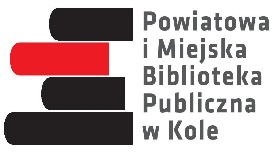 DO  KONKURSU FOTOGRAFICZNEGO „DO TWARZY MI Z KSIĄŻKĄ”DANE UCZESTNIKA KONKURSUImię i nazwisko uczestnika konkursu: ………………………………………………………………………….Adres do korespondencji: ul. ……………………………………………………………………………………….Kod …… - ……………… miejscowość …………………………………………………………………………………telefon ………………………………    e-mail ……………………………………………………………………………Niniejszym oświadczam, że zgłoszona przeze mnie praca do konkursu fotograficznego jest moim dziełem i nie narusza praw osób trzecich, w szczególności nie narusza ich majątkowych i osobistych praw autorskich. Oświadczam również, że zapoznałem/am się z regulaminem konkursu, w szczególności z jego częścią dotyczącą przeniesienia praw autorskich, jego postanowienia przyjmuję bez zastrzeżeń.Wyrażam zgodę na przetwarzanie moich danych osobowych zawartych                           w Oświadczeniu dla potrzeb niezbędnych do realizacji konkursu( zgodnie z ustawą       z dnia 29 sierpnia 1997r. o ochronie danych osobowych, Dz.U. z 2014 r. poz. 1182   z późń. zm.).…………...………………………………………(data i czytelny podpis uczestnika konkursu lub podpis przedstawiciela ustawowego / opiekuna prawnego niepełnoletniego uczestnika konkursu)